УЧЕБНЫЙ ПЛАНДЛЯ ОБУЧАЮЩИХСЯ ПО ОСНОВНОЙ ОБРАЗОВАТЕЛЬНОЙ ПРОГРАММЕ,ПО  ОБРАЗОВАТЕЛЬНОЙ ПРОГРАММЕ
СРЕДНЕГО ОБЩЕГО ОБРАЗОВАНИЯ, НА 2020 – 2021 УЧЕБНЫЙ ГОД10 класс (ФГОС СОО) 10-11 классы (ФГОС СОО)Формы промежуточной аттестацииПромежуточная аттестация во 10 – 11 классах проводится на основе результатов полугодовых отметок, и представляет собой среднее арифметическое полугодовых отметок. Округление результата проводится в соответствии с правилами математического округления.Формами промежуточной аттестации является оценивание обучающихся по итогам учебного года по каждому учебному предмету.По предмету «Основы безопасности жизнедеятельности» промежуточная аттестация в 10 классе проводится с учетом отметки за учебные сборы и определяется как среднее арифметическое годовой отметки и отметки за учебные сборы.Промежуточная аттестация обучающихся 11 класса проводится также в форме итогового сочинения (изложения) как условие допуска к государственной итоговой аттестации.11 классФормы промежуточной аттестацииПромежуточная аттестация во 10 – 11 классах проводится на основе результатов полугодовых отметок, и представляет собой среднее арифметическое полугодовых отметок. Округление результата проводится в соответствии с правилами математического округления.Формами промежуточной аттестации является оценивание обучающихся по итогам учебного года по каждому учебному предмету.По предмету «Основы безопасности жизнедеятельности» промежуточная аттестация в 10 классе проводится с учетом отметки за учебные сборы и определяется как среднее арифметическое годовой отметки и отметки за учебные сборы.Промежуточная аттестация обучающихся 11 класса проводится также в форме итогового сочинения (изложения) как условие допуска к государственной итоговой аттестации.ПРИНЯТПедагогическим советомМОУ «Килачевская СОШ»Протокол от 27.08.2020г №1УТВЕРЖДЕН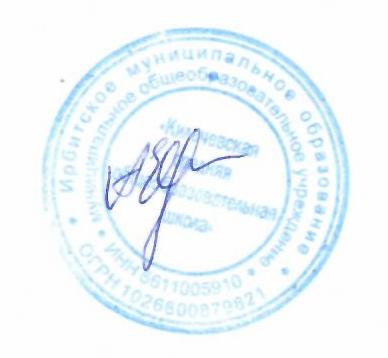 Приказом МОУ «Килачевская СОШ»от 31.08.2020г № 56/одДиректор МОУ «Килачевская СОШ»________А.В.ЕвдокимоваУчебный план среднего общего образования (недельный)(универсальный профиль)Учебный план среднего общего образования (недельный)(универсальный профиль)Учебный план среднего общего образования (недельный)(универсальный профиль)Учебный план среднего общего образования (недельный)(универсальный профиль)Учебный план среднего общего образования (недельный)(универсальный профиль)Учебный план среднего общего образования (недельный)(универсальный профиль)ПредметныеобластиУчебныепредметыУчебныепредметыУровень Количество часов в неделюКоличество часов в годОбязательная частьОбязательная частьОбязательная частьОбязательная частьОбязательная частьОбязательная частьРусский язык и литератураРусский языкРусский языкБ170Русский язык и литератураЛитератураЛитератураБ3210Родной язык и родная литератураРодной язык (русский)Родной язык (русский)Б0,535Родной язык и родная литератураРодная литература (русская)Родная литература (русская)Б0,535Иностранные языкиИностранный язык (английский)Иностранный язык (английский)Б3210Второй иностранный язык (немецкий)Второй иностранный язык (немецкий)Б- - Общественные наукиИстория История Б2140Математика и информатикаМатематикаМатематикаУ6420Естественные наукиАстрономияАстрономияБ135Физическая культура, экология и основы безопасности жизнедеятельностиФизическая культураФизическая культураБ3210Физическая культура, экология и основы безопасности жизнедеятельностиОсновы безопасности жизнедеятельностиОсновы безопасности жизнедеятельностиБ170ИтогоИтогоИтогоИтого211440Часть, формируемая участниками образовательных отношенийЧасть, формируемая участниками образовательных отношенийЧасть, формируемая участниками образовательных отношенийЧасть, формируемая участниками образовательных отношенийЧасть, формируемая участниками образовательных отношенийЧасть, формируемая участниками образовательных отношенийДополнительные учебные предметыДополнительные учебные предметыГеографияБ170Дополнительные учебные предметыДополнительные учебные предметыЭкономика Б-Дополнительные учебные предметыДополнительные учебные предметыПраво Б-Дополнительные учебные предметыДополнительные учебные предметыОбществознание Б2140Дополнительные учебные предметыДополнительные учебные предметыИнформатикаБ170Дополнительные учебные предметыДополнительные учебные предметыФизика Б2140Дополнительные учебные предметыДополнительные учебные предметыХимия Б170Дополнительные учебные предметыДополнительные учебные предметыБиологияБ170Дополнительные учебные предметыДополнительные учебные предметыЭкологияБ170Индивидуальный проектИндивидуальный проектИндивидуальный проектИндивидуальный проект170Курсы по выборуКурсы по выборуКомпьютерная графика170Проектный дизайн0,535Искусство 0,535Трудные вопросы орфографии и пунктуации170ИтогоИтогоИтогоИтого13875Максимально допустимая недельная нагрузка при 5-дневной учебной неделе    Максимально допустимая недельная нагрузка при 5-дневной учебной неделе    Максимально допустимая недельная нагрузка при 5-дневной учебной неделе    Максимально допустимая недельная нагрузка при 5-дневной учебной неделе    342315Учебный план среднего общего образования (недельный)Учебный план среднего общего образования (недельный)Учебный план среднего общего образования (недельный)Учебный план среднего общего образования (недельный)Учебный план среднего общего образования (недельный)Учебный план среднего общего образования (недельный)ПредметныеобластиУчебныепредметыУчебныепредметыУровень Количество часов в неделюКоличество часов в неделюПредметныеобластиУчебныепредметыУчебныепредметыУровень 1011Обязательная частьОбязательная частьОбязательная частьОбязательная частьОбязательная частьОбязательная частьРусский язык и литератураРусский языкРусский языкБ11Русский язык и литератураЛитератураЛитератураБ33Родной язык и родная литератураРодной язык (русский)Родной язык (русский)Б0,5-Родной язык и родная литератураРодная литература (русская)Родная литература (русская)Б0,5-Иностранные языкиИностранный язык (английский)Иностранный язык (английский)Б33Второй иностранный язык (немецкий)Второй иностранный язык (немецкий)Б -1Общественные наукиИстория История Б22Математика и информатикаМатематикаМатематикаУ66Математика и информатикаИнформатикаИнформатикаБ11Естественные наукиАстрономияАстрономияБ1-Физическая культура, экология и основы безопасности жизнедеятельностиФизическая культураФизическая культураБ33Физическая культура, экология и основы безопасности жизнедеятельностиОсновы безопасности жизнедеятельностиОсновы безопасности жизнедеятельностиБ11ИтогоИтогоИтогоИтого2121Часть, формируемая участниками образовательных отношенийЧасть, формируемая участниками образовательных отношенийЧасть, формируемая участниками образовательных отношенийЧасть, формируемая участниками образовательных отношенийЧасть, формируемая участниками образовательных отношенийЧасть, формируемая участниками образовательных отношенийДополнительные учебные предметыДополнительные учебные предметыГеографияБ11Дополнительные учебные предметыДополнительные учебные предметыЭкономика Б-1Дополнительные учебные предметыДополнительные учебные предметыПраво Б-1Дополнительные учебные предметыДополнительные учебные предметыОбществознание Б22Дополнительные учебные предметыДополнительные учебные предметыФизика Б22Дополнительные учебные предметыДополнительные учебные предметыХимия Б11Дополнительные учебные предметыДополнительные учебные предметыБиологияБ11Дополнительные учебные предметыДополнительные учебные предметыЭкологияБ1-Индивидуальный проектИндивидуальный проектИндивидуальный проектИндивидуальный проект10,5Курсы по выборуКурсы по выборуКомпьютерная графикаБ11Проектный дизайнБ0,50,5Искусство Б0,51Трудные вопросы орфографии и пунктуацииБ11ИтогоИтогоИтогоИтого1313Максимально допустимая недельная нагрузка при 5-дневной учебной неделе    Максимально допустимая недельная нагрузка при 5-дневной учебной неделе    Максимально допустимая недельная нагрузка при 5-дневной учебной неделе    Максимально допустимая недельная нагрузка при 5-дневной учебной неделе    3434Учебные предметыКоличество  часов в неделюФедеральный компонентФедеральный компонент      Инвариантная частьОбязательные учебные предметы на базовом уровнеОбязательные учебные предметы на базовом уровне      Инвариантная частьРусский язык1      Инвариантная частьЛитература3      Инвариантная частьИностранный язык 3      Инвариантная частьМатематика 4      Инвариантная частьИстория2      Инвариантная частьОбществознание (включая экономику и право)2      Инвариантная частьФизика2      Инвариантная частьАстрономия0,5      Инвариантная частьХимия1      Инвариантная частьБиология1      Инвариантная частьФизическая культура3      Инвариантная частьОБЖ1        Вариативная частьУчебные предметы по выбору на базовом уровне        Вариативная частьГеография1        Вариативная частьИнформатика и ИКТ1        Вариативная частьИскусство (МХК)1        Вариативная частьТехнология1        Вариативная частьИтого:27,5        Вариативная частьРегиональный (национально-региональный) компонентРегиональный (национально-региональный) компонент        Вариативная частьТрудные вопросы в решении задач по химии0,5        Вариативная частьРешение прикладных задач по математике1        Вариативная частьБиологические закономерности в живой природе0,5        Вариативная частьИтого по НРК:2        Вариативная часть Компонент образовательного учреждения        Вариативная частьРешение задач повышенной трудности по математике2        Вариативная частьТрудные вопросы орфографии и пунктуации2        Вариативная частьТрудные вопросы в решении задач по физике0,5        Вариативная частьИтого по КОУ:4,5        Вариативная частьИТОГО:34Предельно допустимая аудиторная учебная нагрузка при 5-дневной учебной неделе (требования СанПиН)34